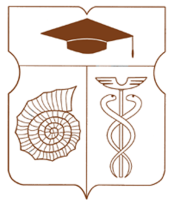 СОВЕТ ДЕПУТАТОВмуниципального округа АКАДЕМИЧЕСКИЙРЕШЕНИЕ__22 декабря 2022 года __ № __01-12-2022 __О внесении изменений в решение Совета депутатов муниципального округа Академический №01-08-2022 от 29.09.2022 года «Об участии депутатов Совета депутатов муниципального округа Академический в работе комиссий, осуществляющих открытие работ и приемку оказанных услуг и (или) выполненных работ по капитальному ремонту общего имущества в многоквартирных домах, проведение которого обеспечивает Фонд капитального ремонта многоквартирных домов города Москвы»В соответствии с пунктом 2 статьи 1 Закона города Москвы от 16 декабря 2015 года № 72 «О наделении органов местного самоуправления внутригородских муниципальных образований в городе Москве отдельными полномочиями города Москвы в сфере организации и проведения капитального ремонта общего имущества в многоквартирных домах в рамках реализации региональной программы капитального ремонта общего имущества в многоквартирных домах на территории города Москвы», постановлением Правительства Москвы от 25 февраля 2016 года № 57-ПП «Об утверждении Порядка реализации органами местного самоуправления внутригородских муниципальных образований в городе Москве отдельного полномочия города Москвы по участию в работе комиссий, осуществляющих открытие работ и приемку оказанных услуг и (или) выполненных работ по капитальному ремонту общего имущества в многоквартирных домах» Совет депутатов муниципального округа Академический решил:Внести изменения в решение Совета депутатов муниципального округа Академический №01-08-2022 от 29.09.2022 года «Об участии депутатов Совета депутатов муниципального округа Академический в работе комиссий, осуществляющих открытие работ и приемку оказанных услуг и (или) выполненных работ по капитальному ремонту общего имущества в многоквартирных домах, проведение которого обеспечивает Фонд капитального ремонта многоквартирных домов города Москвы», изложив приложения 1,2 согласно приложениям 1,2 к настоящему решению соответственно. Направить заверенную копию настоящего решения в Департамент капитального ремонта города Москвы и Фонд капитального ремонта многоквартирных домов города Москвы. Опубликовать настоящее решение в бюллетене «Московский муниципальный вестник» и разместить на официальном сайте муниципального округа Академический www.moacadem.ru.Контроль за исполнением настоящего решения возложить на главу муниципального округа Академический Ртищеву Ирину Александровну.Результаты голосования: «За» - 9 «Против» - 0 «Воздержались» - 0Глава муниципального округа Академический                                            		             Ртищева И.А. Приложение 1к решению Совета депутатов муниципального округа Академический от 22.12.2022 № 01-12-2022Закрепление депутатов Совета депутатов муниципального округа Академический для участия в работе комиссий осуществляющих открытие работ и приемку оказанных услуг и (или) выполненных работ по капитальному ремонту общего имущества в многоквартирных домах, формирующих фонд капитального ремонта на счете регионального оператора, в которых запланированы работы по капитальному ремонту общего имущества (в том числе разработка проектно-сметной документации), за исключением домов, в которых запланированы только работы по замене отработавшего назначенный срок службы лифта и (или) истекает назначенный срок службы лифтов (25 лет) и требуется проведение оценки соответствия лифтов требованиям технического регламента Таможенного союза «Безопасность лифтов» (ТР ТС 011/2011), утвержденного решением Комиссии Таможенного союза от 18 октября 2011г. № 824 «О принятии технического регламента Таможенного союза «Безопасность лифтов»Приложение 2к решению Совета депутатов муниципального округа Академический от 22.12.2022 № 01-12-2022Закрепление депутатов Совета депутатов муниципального округа Академический для участия в работе комиссий осуществляющих открытие работ и приемку оказанных услуг и (или) выполненных работ по капитальному ремонту общего имущества в многоквартирных домах, формирующие фонд капитального ремонта на счете регионального оператора, в которых в запланированы работы по замене отработавшего назначенный срок службы лифта и (или) истекает назначенный срок службы лифтов (25 лет) и требуется проведение оценки соответствия лифтов требованиям технического регламента Таможенного союза «Безопасность лифтов» (ТР ТС 011/2011), утвержденного решением Комиссии Таможенного союза от 18 октября 2011г. № 824 «О принятии технического регламента Таможенного союза «Безопасность лифтов»№ п/пАдресМногомандатный избирательный округ (№)Ф.И.О. депутата (основной состав)Ф.И.О. депутата (резервный состав)12345160-летия Октября просп. 16 к.13Новицкий Е.Г.Ртищева И.А.260-летия Октября просп. 16 к.23Новицкий Е.Г.Ртищева И.А.360-летия Октября просп. 21 к.21Костюченко С.Н. Мельникова О.Л. 460-летия Октября просп. 23 к.11Костюченко С.Н.Мельникова О.Л. 560-летия Октября просп. 23 к.21Костюченко С.Н.Мельникова О.Л. 660-летия Октября просп. 25 к.11Костюченко С.Н.Мельникова О.Л. 7Вавилова ул. 153Фисун Е.Н.Ртищева И.А.8Вавилова ул. 17А3Новицкий Е.Г.Фисун Е.Н.9Вавилова ул. 253Фисун Е.Н.Новицкий Е.Г.10Вавилова ул. 35 к.13Фисун Е.Н.Аверюшкина С.В.11Вавилова ул. 35 к.23Фисун Е.Н.Аверюшкина С.В.12Вавилова ул. 433Фисун Е.Н.Аверюшкина С.В.13Вавилова ул. 453Фисун Е.Н.Аверюшкина С.В.14Вавилова ул. 47 к.13Фисун Е.Н.Аверюшкина С.В.15Вавилова ул. 47 к.23Фисун Е.Н.Аверюшкина С.В.16Вавилова ул. 49 к.13Фисун Е.Н.Аверюшкина С.В.17Вавилова ул. 49 к.23Фисун Е.Н.Аверюшкина С.В.18Вавилова ул. 55/73Фисун Е.Н.Аверюшкина С.В.19Винокурова ул. 11 к.12Зарубина В.В.Багина Д.А.20Винокурова ул. 12 к.12Зорина О.С.Шейнина О.С.21Винокурова ул. 12 к.32Шейнина О.С.Багина Д.А.22Винокурова ул. 12 к.41Савицкая В.М.Смирнова И.Н.23Винокурова ул. 15 к.11Смирнова И.Н.Савицкая В.М.24Винокурова ул. 5/6 к.11Смирнова И.Н.Савицкая В.М.25Винокурова ул. 5/6 к.31Смирнова И.Н.Савицкая В.М.26Винокурова ул. 7/5 к.11Савицкая В.М.Смирнова И.Н.27Винокурова ул. 7/5 к.21Савицкая В.М.Смирнова И.Н.28Винокурова ул. 92Зорина О.С.Багина Д.А.29Гримау ул. 142Зарубина В.В.Багина Д.А.30Гримау ул. 3 к.11Костюченко С.Н.Мельникова О.Л. 31Гримау ул. 3 к.21Костюченко С.Н.Мельникова О.Л. 32Гримау ул. 5/1 к.11Костюченко С.Н.Мельникова О.Л. 33Губкина ул. 73Новицкий Е.Г.Ртищева И.А.34Губкина ул. 93Новицкий Е.Г.Ртищева И.А.35Дмитрия Ульянова ул. 10/1 к.13Новицкий Е.Г.Ртищева И.А.36Дмитрия Ульянова ул. 12 к.23Новицкий Е.Г.Ртищева И.А.37Дмитрия Ульянова ул. 13 к.23Новицкий Е.Г.Ртищева И.А.38Дмитрия Ульянова ул. 14 к.13Новицкий Е.Г.Ртищева И.А.39Дмитрия Ульянова ул. 17 к.13Аверюшкина С.В.Новицкий Е.Г.40Дмитрия Ульянова ул. 18 к.13Новицкий Е.Г.Ртищева И.А.41Дмитрия Ульянова ул. 24 к.42Зарубина В.В.Багина Д.А.42Дмитрия Ульянова ул. 33 к.101Костюченко С.Н.Мельникова О.Л. 43Дмитрия Ульянова ул. 8 к.13Новицкий Е.Г.Ртищева И.А.44Дмитрия Ульянова ул. 9/11 к.13Аверюшкина С.В.Новицкий Е.Г.45Ивана Бабушкина ул. 11/23Аверюшкина С.В.Фисун Е.Н.46Ивана Бабушкина ул. 12 к.33Аверюшкина С.В.Фисун Е.Н.47Ивана Бабушкина ул. 13 к.23Аверюшкина С.В.Фисун Е.Н.48Ивана Бабушкина ул. 15 к.33Ртищева И.А.Фисун Е.Н.49Ивана Бабушкина ул. 15 к.43Ртищева И.А.Фисун Е.Н.50Ивана Бабушкина ул. 17 к.23Аверюшкина С.В.Фисун Е.Н.51Ивана Бабушкина ул. 2 к.13Аверюшкина С.В.Новицкий Е.Г.52Ивана Бабушкина ул. 23 к.13Ртищева И.А.Фисун Е.Н.53Ивана Бабушкина ул. 243Аверюшкина С.В.Фисун Е.Н.54Ивана Бабушкина ул. 33Аверюшкина С.В.Новицкий Е.Г.55Кедрова ул. 13Аверюшкина С.В.Фисун Е.Н.56Кедрова ул. 4 к.13Новицкий Е.Г.Ртищева И.А.57Кедрова ул. 4 к.23Новицкий Е.Г.Ртищева И.А.58Кедрова ул. 4 к.33Новицкий Е.Г.Ртищева И.А.59Кедрова ул. 6 к.13Новицкий Е.Г.Фисун Е.Н.60Кедрова ул. 6 к.23Новицкий Е.Г.Фисун Е.Н.61Кедрова ул. 6 к.33Новицкий Е.Г.Фисун Е.Н.62Кедрова ул. 7 к.13Новицкий Е.Г.Аверюшкина С.В.63Кедрова ул. 16 к.12Шейнина О.С.Зорина О.С.64Кедрова ул. 18 к.12Зорина О.С.Шейнина О.С.65Кедрова ул. 202Зарубина В.В.Зорина О.С.66Кржижановского ул. 1/193Ртищева И.А.Новицкий Е.Г.67Кржижановского ул. 2/213Аверюшкина С.В.Фисун Е.Н.68Кржижановского ул. 4 к.23Аверюшкина С.В.Фисун Е.Н.69Кржижановского ул. 5 к.13Новицкий Е.Г.Ртищева И.А.70Кржижановского ул. 5 к.23Новицкий Е.Г.Ртищева И.А.71Кржижановского ул. 5 к.33Новицкий Е.Г.Ртищева И.А.72Кржижановского ул. 8 к.13Аверюшкина С.В.Фисун Е.Н.73Кржижановского ул. 8 к.23Фисун Е.Н.Аверюшкина С.В.74Кржижановского ул. 15 к.32Зорина О.С.Зарубина В.В.75Кржижановского ул. 17 к.22Зорина О.С.Зарубина В.В.76Кржижановского ул. 17 к.32Зорина О.С.Зарубина В.В.77Кржижановского ул. 18 к.32Шейнина О.С.Багина Д.А.78Кржижановского ул. 20/30 к.22Шейнина О.С.Багина Д.А.79Кржижановского ул. 23 к.12Шейнина О.С.Багина Д.А.80Кржижановского ул. 23 к.22Шейнина О.С.Багина Д.А.81Нахимовский просп. 282Зорина О.С.Багина Д.А.82Нахимовский просп. 30/432Зорина О.С.Багина Д.А.83Нахимовский просп. 382Зорина О.С.Багина Д.А.84Нахимовский просп. 402Зорина О.С.Багина Д.А.85Нахимовский просп. 422Зорина О.С.Багина Д.А.86Нахимовский просп. 463Фисун Е.Н.Ртищева И.А.87Нахимовский просп. 483Фисун Е.Н.Аверюшкина С.В.88Нахимовский просп. 503Фисун Е.Н.Аверюшкина С.В.89Новочеремушкинская ул. 11 к.12Зорина О.С.Зарубина В.В.90Новочеремушкинская ул. 11 к.22Зорина О.С.Зарубина В.В.91Новочеремушкинская ул. 11 к.32Зорина О.С.Зарубина В.В.92Новочеремушкинская ул. 3А к.11Костюченко С.Н.Мельникова О.Л. 93Новочеремушкинская ул. 3А к.21Костюченко С.Н.Мельникова О.Л. 94Новочеремушкинская ул. 4 к.11Мельникова О.Л. Костюченко С.Н.95Новочеремушкинская ул. 4 к.21Мельникова О.Л. Костюченко С.Н.96Новочеремушкинская ул. 7/82Зорина О.С.Зарубина В.В.97Новочеремушкинская ул. 92Зарубина В.В.Шейнина О.С.98Новочеремушкинская ул. 132Зарубина В.В.Багина Д.А.99Новочеремушкинская ул. 15/292Зарубина В.В.Багина Д.А.100Новочеремушкинская ул. 312Зарубина В.В.Багина Д.А.101Профсоюзная ул. 16/103Ртищева И.А.Фисун Е.Н.102Профсоюзная ул. 17 к.22Шейнина О.С.Зорина О.С.103Профсоюзная ул. 17 к.32Шейнина О.С.Зорина О.С.104Профсоюзная ул. 18 к.13Ртищева И.А.Новицкий Е.Г.105Профсоюзная ул. 192Шейнина О.С.Зорина О.С.106Профсоюзная ул. 22/10 к.13Фисун Е.Н.Ртищева И.А.107Профсоюзная ул. 24 к.13Фисун Е.Н.Аверюшкина С.В.108Профсоюзная ул. 26/443Аверюшкина С.В.Фисун Е.Н.109Ферсмана ул. 1 к.13Новицкий Е.Г.Ртищева И.А.110Ферсмана ул. 1 к.23Новицкий Е.Г.Ртищева И.А.111Ферсмана ул. 3 к.23Новицкий Е.Г.Ртищева И.А.112Ферсмана ул. 5 к.23Новицкий Е.Г.Ртищева И.А.113Ферсмана ул. 73Новицкий Е.Г.Ртищева И.А.114Ферсмана ул. 93Новицкий Е.Г.Ртищева И.А.115Ферсмана ул. 11 к.13Новицкий Е.Г.Аверюшкина С.В.116Ферсмана ул. 11 к.23Новицкий Е.Г.Аверюшкина С.В.117Ферсмана ул. 13 к.13Новицкий Е.Г.Аверюшкина С.В.118Ферсмана ул. 153Новицкий Е.Г.Аверюшкина С.В.119Черемушкинская Б. ул. 41Мельникова О.Л. Костюченко С.Н.120Черемушкинская Б. ул. 8 к.11Мельникова О.Л. Костюченко С.Н.121Черемушкинская Б. ул. 10 к.11Мельникова О.Л. Костюченко С.Н.122Черемушкинская Б. ул. 10 к.21Мельникова О.Л. Костюченко С.Н.123Черемушкинская Б. ул. 12 к.11Мельникова О.Л. Костюченко С.Н.124Черемушкинская Б. ул. 14 к.11Мельникова О.Л. Костюченко С.Н.125Черемушкинская Б. ул. 161Мельникова О.Л. Костюченко С.Н.126Черемушкинская Б. ул. 20 к.11Мельникова О.Л. Костюченко С.Н.127Черемушкинская Б. ул. 26 к.11Мельникова О.Л. Костюченко С.Н.128Черемушкинская Б. ул. 30 к.12Зарубина В.В.Зорина О.С.129Черемушкинская Б. ул. 30 к.22Шейнина О.С.Багина Д.А.130Черемушкинская Б. ул. 32 к.12Шейнина О.С.Багина Д.А.131Черемушкинская Б. ул. 32 к.22Зарубина В.В.Шейнина О.С.132Черемушкинская Б. ул. 36 к.12Зарубина В.В.Шейнина О.С.133Черемушкинская Б. ул. 40 к.22Зарубина В.В.Шейнина О.С.134Черемушкинская Б. ул. 42 к.12Зарубина В.В.Шейнина О.С.135Черемушкинская Б. ул. 42 к.22Зарубина В.В.Шейнина О.С.136Шверника ул. 1 к.11Смирнова И.Н.Савицкая В.М.137Шверника ул. 1 к.31Савицкая В.М.Смирнова И.Н.138Шверника ул. 12/2 к.11Савицкая В.М.Смирнова И.Н.139Шверника ул. 12/2 к.21Савицкая В.М.Смирнова И.Н.140Шверника ул. 14/1 к.21Савицкая В.М.Смирнова И.Н.141Шверника ул. 15 к.21Смирнова И.Н.Савицкая В.М.142Шверника ул. 16 к.21Савицкая В.М.Смирнова И.Н.143Шверника ул. 17 к.31Смирнова И.Н.Савицкая В.М.144Шверника ул. 18 к.11Смирнова И.Н.Савицкая В.М.145Шверника ул. 18 к.21Смирнова И.Н.Савицкая В.М.146Шверника ул. 2 к.11Смирнова И.Н.Савицкая В.М.147Шверника ул. 201Савицкая В.М.Смирнова И.Н.148Шверника ул. 5 к.21Смирнова И.Н.Савицкая В.М.149Шверника ул. 6 к.11Савицкая В.М.Смирнова И.Н.150Шверника ул. 8/1 к.21Савицкая В.М.Смирнова И.Н.151Шверника ул. 8/1 к.31Смирнова И.Н.Савицкая В.М.№ п/пАдресМногомандатный избирательный округ (№)Ф.И.О. депутата (основной состав)Ф.И.О. депутата (резервный состав)160-летия Октября просп. 191Костюченко С.Н.Мельникова О.Л.2Винокурова ул. 92Зорина О.С.Багина Д.А.3Винокурова ул. 13 к.12Зарубина В.В.Багина Д.А.4Дмитрия Ульянова ул. 242Зарубина В.В.Багина Д.А.5Дмитрия Ульянова ул. 28, к.12Зарубина В.В.Багина Д.А.6Дмитрия Ульянова ул. 28, к.22Зарубина В.В.Багина Д.А.7Дмитрия Ульянова ул. 30, к.12Зорина О.С.Шейнина О.С.8Дмитрия Ульянова ул. 30, к.32Зорина О.С.Шейнина О.С.9Кедрова ул. 192Зарубина В.В.Зорина О.С.10Кедрова ул. 19 к.12Зарубина В.В.Зорина О.С.11Кедрова ул. 212Зарубина В.В.Зорина О.С.12Кедрова ул. 21 к.22Зарубина В.В.Зорина О.С.13Кедрова ул.222Зарубина В.В.Зорина О.С.14Кедрова ул. 26/222Зорина О.С.Шейнина О.С.15Новочеремушкинская ул. 162Зорина О.С.Шейнина О.С.16Новочеремушкинская ул. 21 к.12Зорина О.С.Шейнина О.С.17Новочеремушкинская ул. 21 к.22Шейнина О.С.Багина Д.А.18Новочеремушкинская ул. 232Шейнина О.С.Багина Д.А.19Новочеремушкинская ул. 242Шейнина О.С.Багина Д.А.20Новочеремушкинская ул. 24 к.12Шейнина О.С.Багина Д.А.21Новочеремушкинская ул. 24 к.22Шейнина О.С.Багина Д.А.22Черемушкинская Б. ул. 2 к.61Савицкая В.М.Смирнова И.Н.23Черемушкинская Б. ул. 2 к.41Смирнова И.Н.Савицкая В.М.24Черемушкинская Б. ул. 20 к.31Мельникова О.Л.Костюченко С.Н.